ΘΕΜΑ: «Πρόσκληση σε επιμορφωτικό σεμινάριο εκπ/κών κλ. ΠΕ05»Σχετ: Έγκριση της Περιφερειακής Δ/νσης Α/θμιας & Β/θμιας Εκπ/σης Κ. Μακεδονίας με ΑΠ: 30628/21-09-2016Την Παρασκευή 7 Οκτωβρίου 2016 και ώρα 18.00-20.00μμ στην αίθουσα Nehama του Γαλλικού Ινστιτούτου Θεσσαλονίκης θα πραγματοποιηθεί επιμορφωτικό σεμινάριο για τους εκπαιδευτικούς κλ. ΠΕ05 της Α/θμιας και Β/θμιας Εκπ/σης Ν. Θεσσαλονίκης και Χαλκιδικής με θέμα: «Τα ευρωπαϊκά προγράμματα στην εκπαίδευση». Το πρόγραμμα έχει ως εξής:α) 18.00-19.00μ: «Erasmus + : oι συμπράξεις στην σχολική εκπαίδευση», Κρυσταλλία Στάϊκου, εκπαιδευτικός κλ.ΠΕ05, υπεύθυνη Ευρωπαϊκών Προγραμμάτων στην Περιφερειακή Δ/νση Α/θμιας και Β/θμιας Εκπ/σης Κ. Μακεδονίαςβ) 19.00-20.00μμ: «e-Twinning: Η κοινότητα για τα σχολεία της Ευρώπης, Ιωάννης Τουρλιδάκης, δ/ντής Ολοήμερου Δημοτικού Σχολείου Διαπολιτισμικής Εκπ/σης Ν. ΕπιβατώνΜπορείτε να εγγραφείτε στο σεμινάριο στέλνοντας στην ηλεκτρονική δ/νση tania@sch.gr τα στοιχεία σας ονοματεπώνυμο, σχολείο και τηλέφωνο επικοινωνίας.Παρακαλούνται οι διευθυντές των σχολείων να ενημερώσουν ενυπόγραφα τους εκπαιδευτικούς κλ.ΠΕ05.Με εκτίμηση  Βαρβάρα Χ. Χρυσάφη Σχολική σύμβουλος ΠΕ05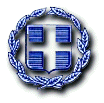 ΕΛΛΗΝΙΚΗ ΔΗΜΟΚΡΑΤΙΑΥΠΟΥΡΓΕΙΟ ΠΑΙΔΕΙΑΣ,ΕΡΕΥΝΑΣ ΚΑΙΘΡΗΣΚΕΥΜΑΤΩΝΠΕΡΙΦΕΡΕΙΑΚΗ ΔΙΕΥΘΥΝΣΗ  Α/ΘΜΙΑΣ & Β/ΘΜΙΑΣ ΕΚΠ/ΣΗΣ  ΚΕΝΤΡΙΚΗΣ ΜΑΚΕΔΟΝΙΑΣ	 ΓΡΑΦΕΙΟ ΣΧΟΛΙΚΩΝ ΣΥΜΒΟΥΛΩΝ Β/ΘΜΙΑΣ ΕΚΠ/ΣΗΣ Βαρβάρα Χ. ΧρυσάφηΣχ. Σύμβουλος Γαλλικής  Γλώσσαςtania@sch.gr6944994736Θεσσαλονίκη  23/9/2016